NamibiaNamibiaNamibiaAugust 2023August 2023August 2023August 2023MondayTuesdayWednesdayThursdayFridaySaturdaySunday123456789101112131415161718192021222324252627Heroes’ Day28293031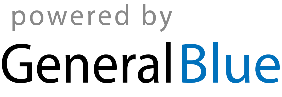 